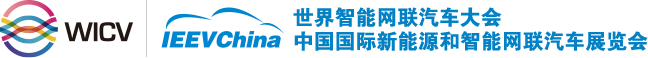 WICV | IEEVCHINA2022参展报名表
联系方式：北京盛大超越国际展览有限公司         电话：010-5979 3500           邮箱: sales@evs-expo.com单位名称
（盖章）中文：中文：中文：单位名称
（盖章）英文：英文：英文：单位地址网    址联 系 人电    话职    务邮    箱手    机展品类别（请加黑或勾选对应选项）：□整车        □零部件       □ICT(信息通信技术)    □自动驾驶      □车联网  □大数据、云计算平台和应用   □智能交通             □汽车芯片      □微电子□高精地图和定位技术         □新能源和新材料       □其他智能网联产品和技术□电池、电机、控制系统       □节能技术和产品       □充换电技术和产品    □产业园区    □典型应用场景 □推广应用城市         □测试示范区   □车与生活   □国际展团    □其它，请注明□其他（请注明）：展品类别（请加黑或勾选对应选项）：□整车        □零部件       □ICT(信息通信技术)    □自动驾驶      □车联网  □大数据、云计算平台和应用   □智能交通             □汽车芯片      □微电子□高精地图和定位技术         □新能源和新材料       □其他智能网联产品和技术□电池、电机、控制系统       □节能技术和产品       □充换电技术和产品    □产业园区    □典型应用场景 □推广应用城市         □测试示范区   □车与生活   □国际展团    □其它，请注明□其他（请注明）：展品类别（请加黑或勾选对应选项）：□整车        □零部件       □ICT(信息通信技术)    □自动驾驶      □车联网  □大数据、云计算平台和应用   □智能交通             □汽车芯片      □微电子□高精地图和定位技术         □新能源和新材料       □其他智能网联产品和技术□电池、电机、控制系统       □节能技术和产品       □充换电技术和产品    □产业园区    □典型应用场景 □推广应用城市         □测试示范区   □车与生活   □国际展团    □其它，请注明□其他（请注明）：展品类别（请加黑或勾选对应选项）：□整车        □零部件       □ICT(信息通信技术)    □自动驾驶      □车联网  □大数据、云计算平台和应用   □智能交通             □汽车芯片      □微电子□高精地图和定位技术         □新能源和新材料       □其他智能网联产品和技术□电池、电机、控制系统       □节能技术和产品       □充换电技术和产品    □产业园区    □典型应用场景 □推广应用城市         □测试示范区   □车与生活   □国际展团    □其它，请注明□其他（请注明）：智能驾驶测试赛：参赛报名费：30,000元/辆，参赛车辆       台。智能驾驶测试赛：参赛报名费：30,000元/辆，参赛车辆       台。智能驾驶测试赛：参赛报名费：30,000元/辆，参赛车辆       台。智能驾驶测试赛：参赛报名费：30,000元/辆，参赛车辆       台。展位价格（人民币）和预定室内光地展位价格 :1480元\㎡，预定      平方米. （36㎡起订）；室内标准展位价格：13，800元\9㎡，预定     平方米（双开口展位加收1380元）；室外光地展位价格：800元/㎡，预定      平方米. （36㎡起订）室内光地展位价格 :1480元\㎡，预定      平方米. （36㎡起订）；室内标准展位价格：13，800元\9㎡，预定     平方米（双开口展位加收1380元）；室外光地展位价格：800元/㎡，预定      平方米. （36㎡起订）室内光地展位价格 :1480元\㎡，预定      平方米. （36㎡起订）；室内标准展位价格：13，800元\9㎡，预定     平方米（双开口展位加收1380元）；室外光地展位价格：800元/㎡，预定      平方米. （36㎡起订）展位价格（人民币）和预定展位划分建议（仅供参考，不作要约条件）：展位划分建议（仅供参考，不作要约条件）：展位划分建议（仅供参考，不作要约条件）：展位价格（人民币）和预定提交日期：      年    月    日提交日期：      年    月    日提交日期：      年    月    日